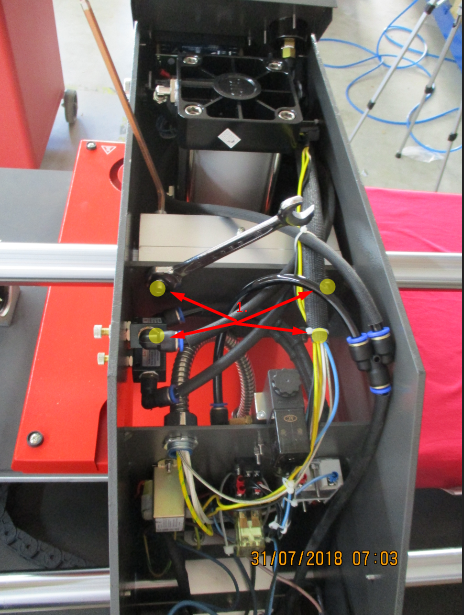 1-Schrauben von Lager entfernen 4x1-Remove screws from bearings 4x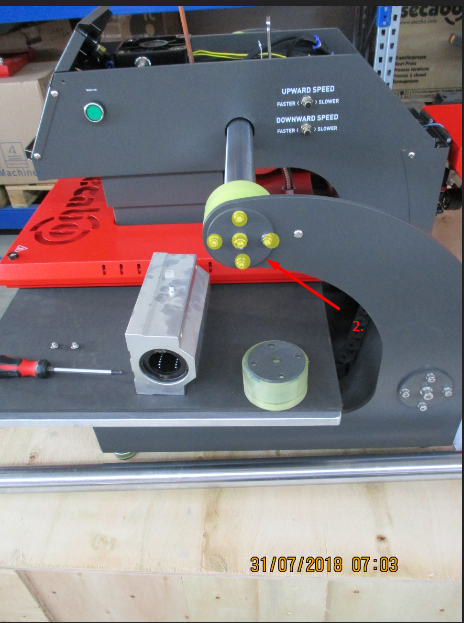 2-Schrauben von Welle entfernen 5x2-Remove screws from shaft (linear guidance) 5x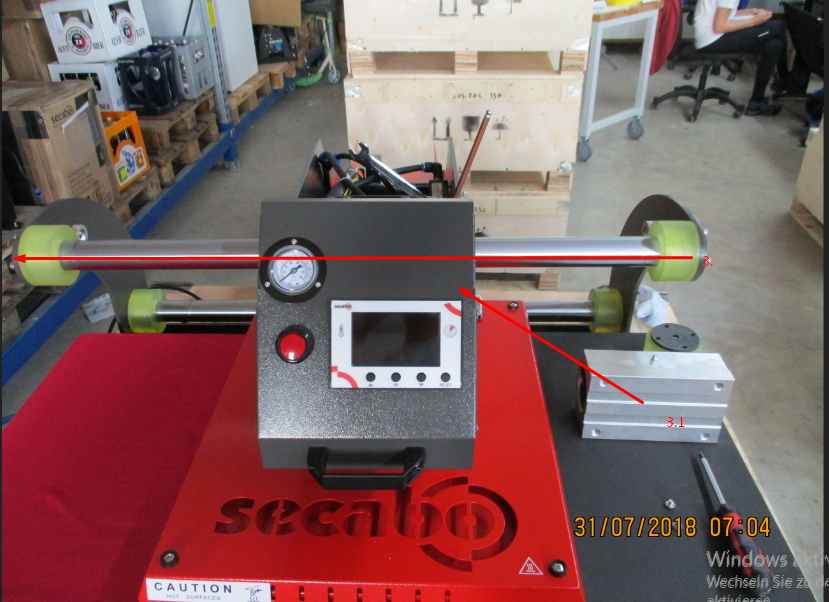 3-Welle herausziehen3-Pull out the shaft3.1-Lager einbauen und Welle anschließend 3.1-Fit bearing and then the shaft (linear guidance)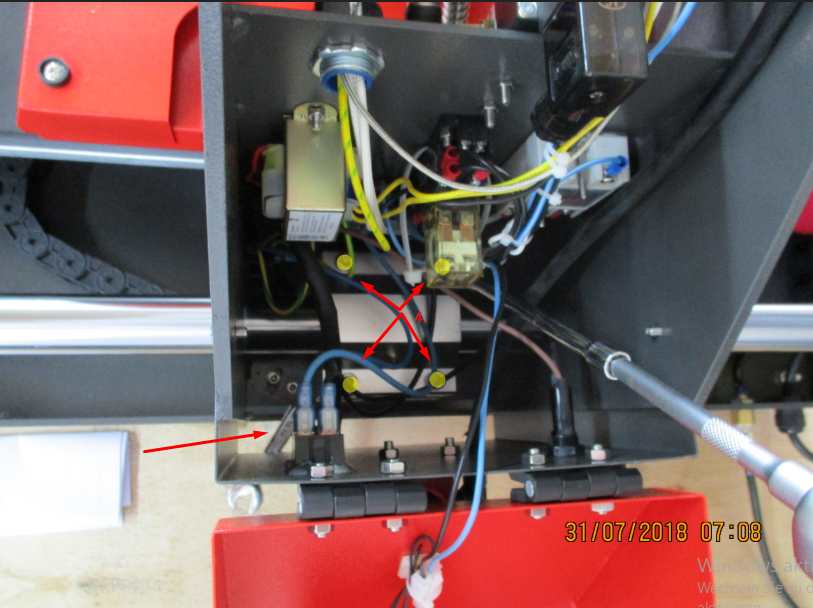 4-Schrauben von Lager entfernen 4x4-Remove screws from bearings 4x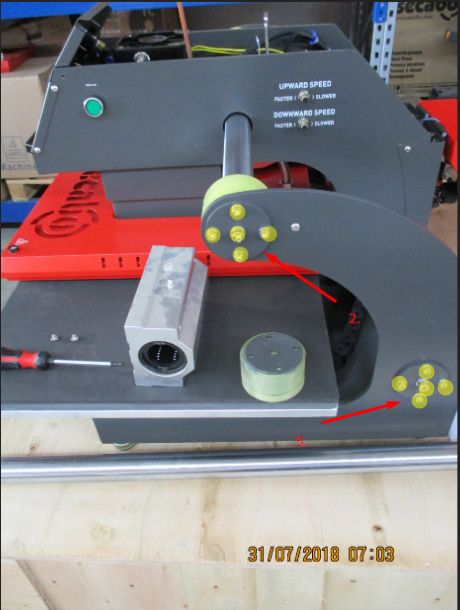 5-Schrauben von Welle entfernen 5x5-Remove screws from the shaft (linear guidance)5x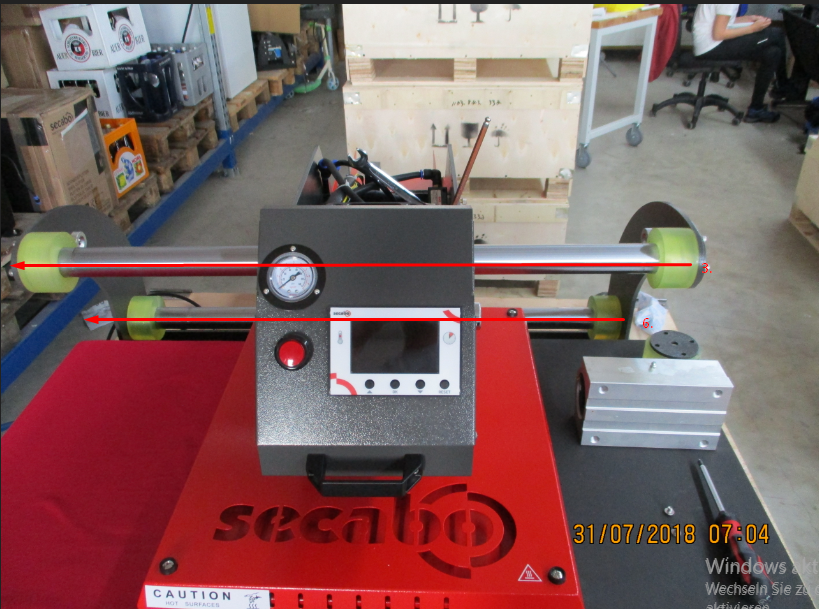 6-Welle herausziehen6-Pull out the shaft (linear guidance)6.1-Lager einbauen und Welle anschließend 6.1-Fit bearing and then the shaft (linear guidance)